江西农业大学研究生导师信息表学科专业：农村发展           所在学院：经济管理学院注：1、有在其他单位做兼职导师的老师，请在备注栏注明。2、科研情况一栏如不够填写，可转下一页。姓  名肖马龙性  别男男出生年月出生年月1978.101978.10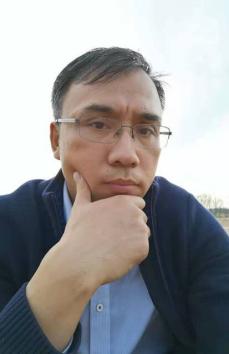 职  称最后学历/学位最后学历/学位研究生/硕士研究生/硕士研究生/硕士研究生/硕士研究生/硕士职  务处长最后毕业院校最后毕业院校江西农业大学江西农业大学江西农业大学江西农业大学江西农业大学导师类别硕士生导师首任导师时间首任导师时间2020.92020.9导师属性导师属性全职/兼职工作单位江西省政府研究室综合处江西省政府研究室综合处江西省政府研究室综合处E-mailE-mailmalong@jiangxi.gov.cnmalong@jiangxi.gov.cnmalong@jiangxi.gov.cnmalong@jiangxi.gov.cn主要研究方向公共政策，农村发展公共政策，农村发展公共政策，农村发展公共政策，农村发展公共政策，农村发展公共政策，农村发展公共政策，农村发展公共政策，农村发展公共政策，农村发展参加何学术团体、任何职务个人简历2005.8-2008.6省政府发展研究中心工作2008.7-2015.12省政府办公厅工作2015.12-省政府研究室工作2005.8-2008.6省政府发展研究中心工作2008.7-2015.12省政府办公厅工作2015.12-省政府研究室工作2005.8-2008.6省政府发展研究中心工作2008.7-2015.12省政府办公厅工作2015.12-省政府研究室工作2005.8-2008.6省政府发展研究中心工作2008.7-2015.12省政府办公厅工作2015.12-省政府研究室工作2005.8-2008.6省政府发展研究中心工作2008.7-2015.12省政府办公厅工作2015.12-省政府研究室工作2005.8-2008.6省政府发展研究中心工作2008.7-2015.12省政府办公厅工作2015.12-省政府研究室工作2005.8-2008.6省政府发展研究中心工作2008.7-2015.12省政府办公厅工作2015.12-省政府研究室工作2005.8-2008.6省政府发展研究中心工作2008.7-2015.12省政府办公厅工作2015.12-省政府研究室工作2005.8-2008.6省政府发展研究中心工作2008.7-2015.12省政府办公厅工作2015.12-省政府研究室工作科研情况长期从事政策研究长期从事政策研究长期从事政策研究长期从事政策研究长期从事政策研究长期从事政策研究长期从事政策研究长期从事政策研究长期从事政策研究对学生的要求具有较强的学习能力和文字功底具有较强的学习能力和文字功底具有较强的学习能力和文字功底具有较强的学习能力和文字功底具有较强的学习能力和文字功底具有较强的学习能力和文字功底具有较强的学习能力和文字功底具有较强的学习能力和文字功底具有较强的学习能力和文字功底备 注